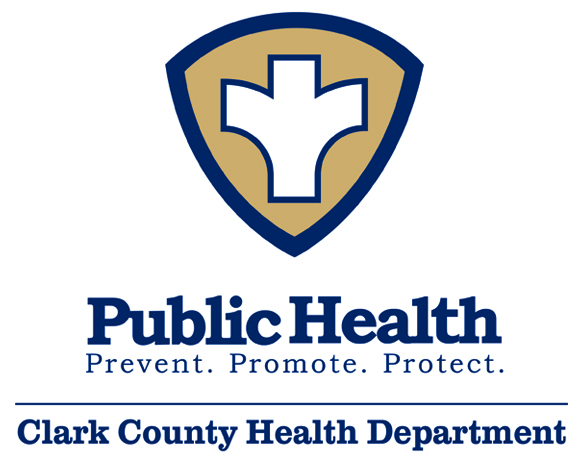 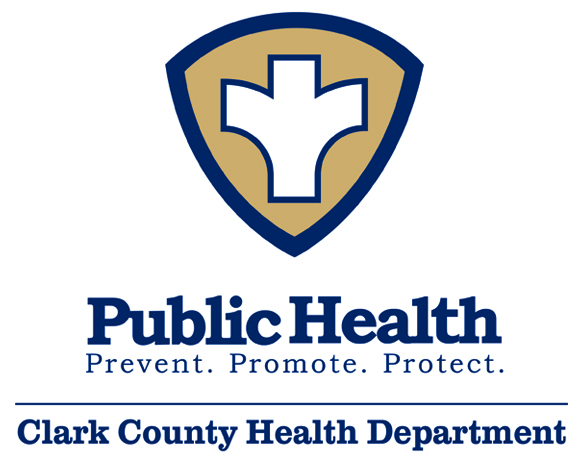 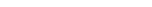 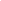 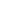 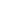 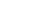 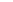 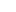 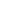 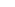 ESTABLISHMENT INFORMATIONESTABLISHMENT INFORMATIONESTABLISHMENT INFORMATIONESTABLISHMENT INFORMATIONESTABLISHMENT INFORMATIONEstablishment or OrganizationEstablishment or OrganizationEstablishment or OrganizationEstablishment or OrganizationEstablishment or OrganizationEstablishment or Organization Address (Number and Street)Establishment or Organization Address (Number and Street)Establishment or Organization Address (Number and Street)Establishment or Organization Address (Number and Street)Establishment or Organization Address (Number and Street)CityStateZIP CodeZIP CodeCountyE-mailTelephone NumberTelephone NumberFax NumberFax NumberESTABLISHMENT OWNER INFORMATIONESTABLISHMENT OWNER INFORMATIONESTABLISHMENT OWNER INFORMATIONESTABLISHMENT OWNER INFORMATIONESTABLISHMENT OWNER INFORMATIONEstablishment Owner’s NameEstablishment Owner’s NameEstablishment Owner’s NameEstablishment Owner’s NameEstablishment Owner’s NameMailing Address (number and street)Mailing Address (number and street)Mailing Address (number and street)Mailing Address (number and street)Mailing Address (number and street)CityStateZIP CodeZIP CodeCountyE-mailTelephone NumberTelephone NumberFax NumberFax NumberEVENT INFORMATIONEVENT INFORMATIONEVENT INFORMATIONEVENT INFORMATIONEvent Name and Sponsoring OrganizationEvent Name and Sponsoring OrganizationEvent Name and Sponsoring OrganizationEvent Name and Sponsoring OrganizationAddress of Event LocationAddress of Event LocationAddress of Event LocationDate(s) of Event (month, day, year)Hour (s) of EventHour (s) of EventPerson in Charge and Telephone NumberPerson in Charge and Telephone NumberMenu Items:Menu Items:Menu Items:Menu Items:Where is the Food Prepared?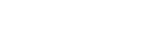    Certified Food Manager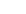 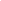 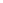 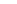 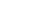 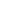 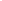 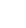 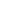 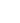    Name and Certificate Number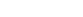    Certified Food Manager   Name and Certificate Number   Certified Food Manager   Name and Certificate Number   Certified Food Manager   Name and Certificate NumberOriginal Signature of applicant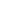 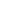 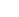 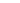 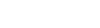 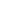 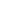 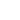 Date (month, day, year)Date (month, day, year)Printed name of applicant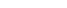 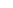 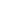 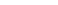 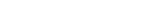 Printed name of applicantA Permit is valid for a maximum of fourteen (14) consecutive days as established in Clark County Sanitary Code  34-2017Checks Payable to Clark County Health DepartmentA Permit is valid for a maximum of fourteen (14) consecutive days as established in Clark County Sanitary Code  34-2017Checks Payable to Clark County Health Department1 Day                 $ 20.002 to 14 days       $ 40.00Tax Exempt       No Charge   Print your Tax Exempt Number: ___________________________________1 Day                 $ 20.002 to 14 days       $ 40.00Tax Exempt       No Charge   Print your Tax Exempt Number: ___________________________________OFFICE USE ONLYDate: _______________________                                                                                                                                           Receipt Number: _____________________________OFFICE USE ONLYDate: _______________________                                                                                                                                           Receipt Number: _____________________________